Chicken Teriyaki Udon- Yield - 4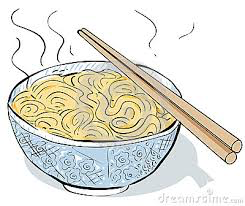 Ingredients:Sauce:35 ml brown sugar- packed8 ml sesame oil35 ml rice vinegar8 ml cornstarch35 ml water 1 clove minced garlic 35 ml soy sauce 5 ml minced ginger rootChicken-Vegetable mixture:2 chicken breasts -- skinless, boneless and cubed 25 ml cornstarch 125 ml red peppers - sliced thin 125 ml yellow peppers - sliced thin 5 ml sesame seeds 35 ml fresh coriander or parsley - chopped (for garnish)Method: Make the sauce, in a bowl, whisk together all the sauce ingredients until smooth. Set aside.Dust the cubed chicken with cornstarch. In a wok or large non-stick skillet, add 15ml of oil, cook the chicken 3 minutes over medium high heat or until browned. Add the peppers, sesame seeds and cook 3 minutes more until the chicken is cooked through and the vegetables are tender and crisp. Add the sauce and cook 2 minutes or until thickened and bubbly. Serve over the udon noodles. Garnish with chopped coriander or parsley. Udon Noodles  Bring a pot of water to a boil. Add 5 ml of oil.Add udon noodles once water is boiling. Cook for 2 minutes.Strain noodles and plate. 